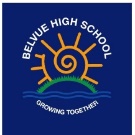 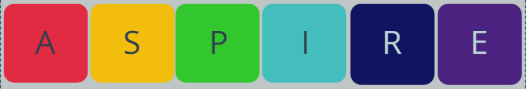 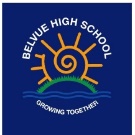 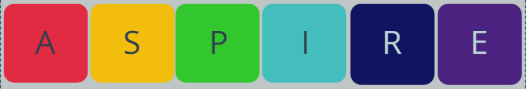 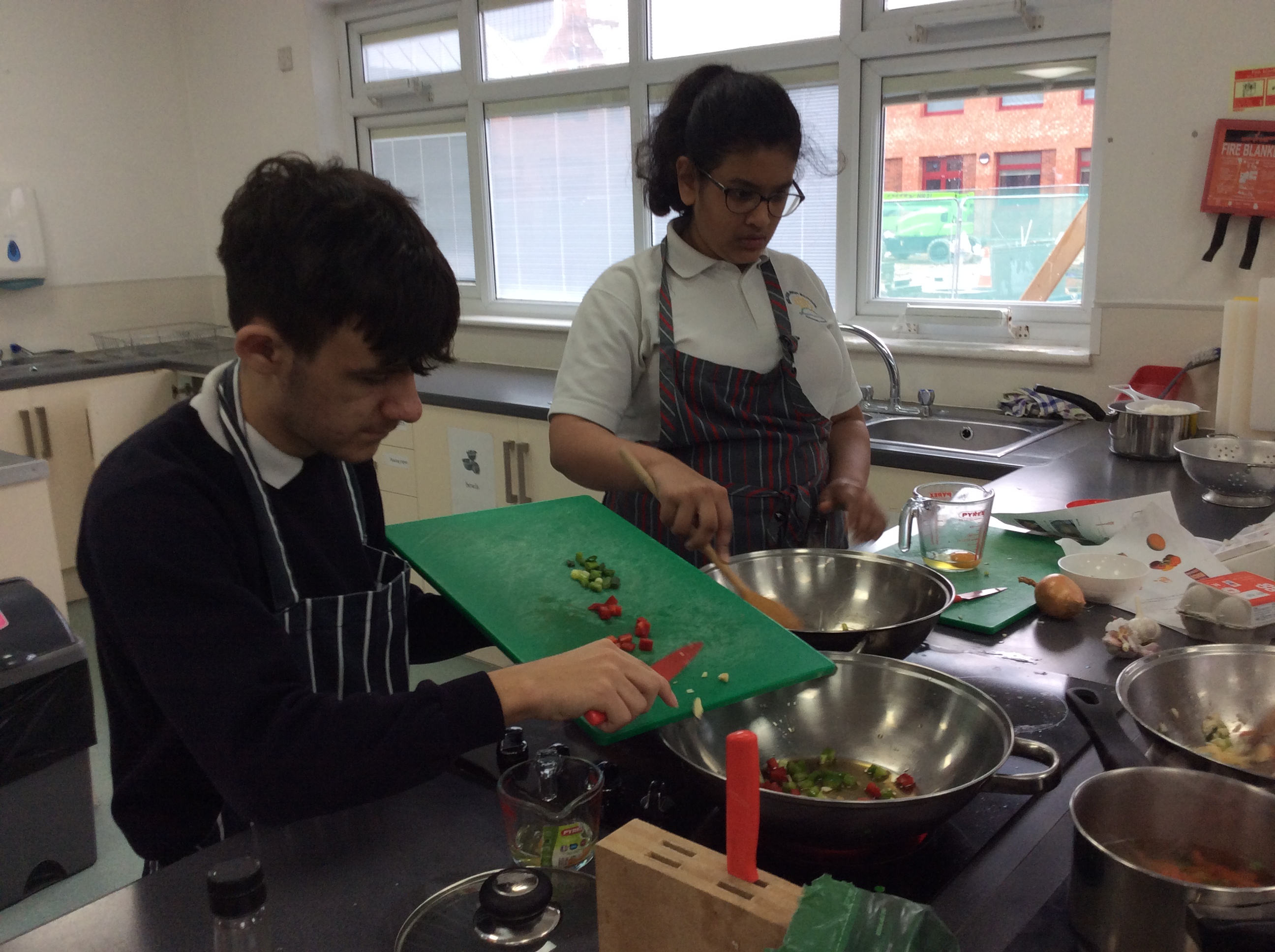 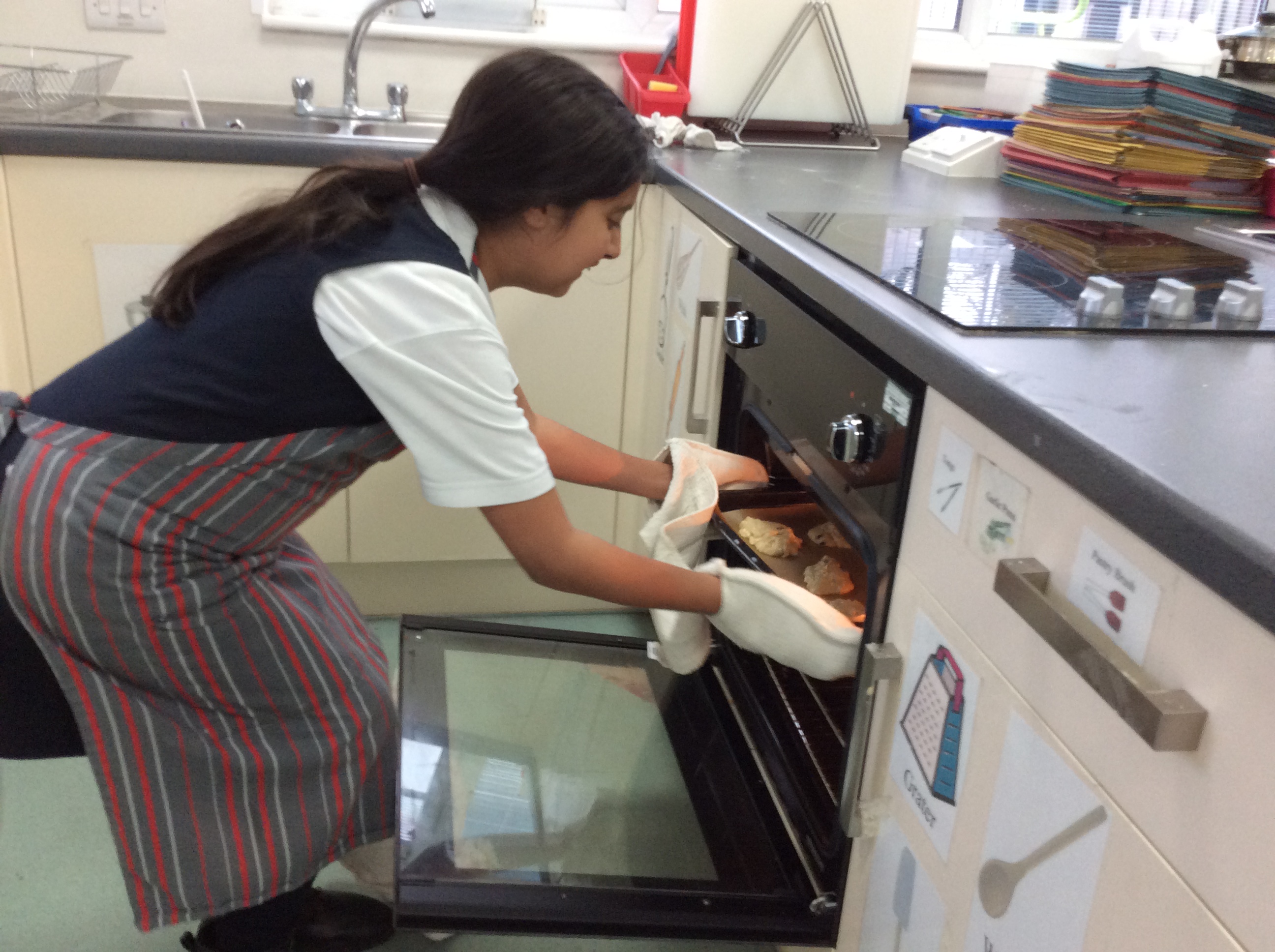 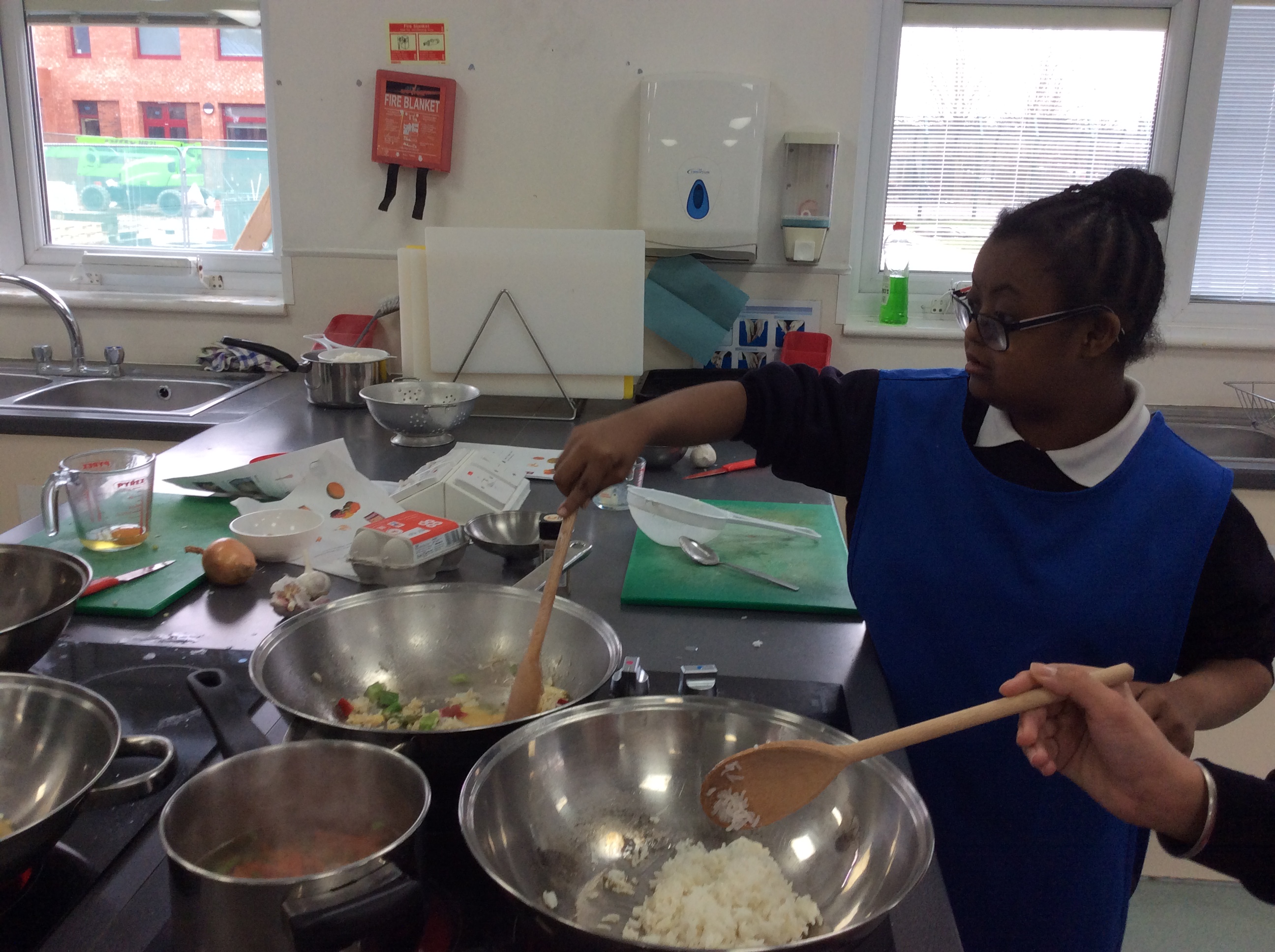 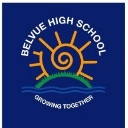 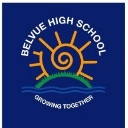 Term:  AutumnOVERVIEW:Cross-curricularTerm: SpringOVERVIEW:Cross-CurricularMLD:Hygiene and safety: handwashing; fastening aprons; using sharp & hot equipment, avoiding slips, trips & falls.Hygiene & safety: food storageCleaning: washing up, drying up & cleaning surfacesCleaning and drying: dish  cloth and tea towelBasic recipes – hob, oven, grill & microwaveIngredients and nutrition: identifying ingredientsKnowing your way around the kitchenMLD:Hygiene and safety: handwashing; fastening aprons; using sharp & hot equipment, avoiding slips, trips & falls.Hygiene & safety: food storageCleaning: washing up, drying up & cleaning surfacesCleaning and drying: dish  cloth and tea towelBasic recipes – hob, oven, grill & microwaveIngredients and nutrition: identifying ingredientsKnowing your way around the kitchenSpeech & Language Fine Motor SkillsListening & sequencing skillsGeography & PSHE (multi-culturalism);Reading; SequencingScience: heating  PSHE- Healthy EatingMemory & listening skillsMLDHygiene and safety – working safely in the kitchenFood labelling and safe storageCleaning and dryingBasic recipes – oven/grillIngredients and nutrition: nutrient groupsWeighing & measuring : measuring jug & weighing scalesTaste testingCross-curricular activities (incorporating Maths & Science)MLDHygiene and safety – working safely in the kitchenFood labelling and safe storageCleaning and dryingBasic recipes – oven/grillIngredients and nutrition: nutrient groupsWeighing & measuring : measuring jug & weighing scalesTaste testingCross-curricular activities (incorporating Maths & Science)Listening and comprehension Sequencing Science:  cross- contaminationGeography & PSHE (multi-culturalism);Reading & SequencingScience: cooking & nutrientsPSHE – nutritionMaths – units; additionEnglish- sensory describing SLD:Hygiene and safetyCleaning and dryingSimple snacks and meals – hob, oven, grill & microwaveIngredients and nutrition: healthy / unhealthy? Basic weighing and  measuringSLD:Hygiene and safetyCleaning and dryingSimple snacks and meals – hob, oven, grill & microwaveIngredients and nutrition: healthy / unhealthy? Basic weighing and  measuringSpeech & Language Fine Motor SkillsListening & sequencing skillsGeography & PSHE (multi-culturalism);Reading; SequencingScience: heating  PSHE- Healthy EatingMemory & listening skillsMaths: units & additionSLD:Hygiene and safetyCleaning and dryingFood storageSimple snacks and meals – hob, oven, grill & microwaveIngredients and nutritionBasic weighing and measuringTaste testingSLD:Hygiene and safetyCleaning and dryingFood storageSimple snacks and meals – hob, oven, grill & microwaveIngredients and nutritionBasic weighing and measuringTaste testingSpeech & Language Fine Motor SkillsListening & sequencing skillsGeography & PSHEReading; SequencingScience: heating  PSHE- Healthy EatingMemory skillsMaths: units & additionSLD complexHygiene and safety: washing hands; aprons on Cleaning and dryingBasic snacks and meals: toaster & hobIngredients and nutritionCounting:  sets of ingredientsSLD complexHygiene and safety: washing hands; aprons on Cleaning and dryingBasic snacks and meals: toaster & hobIngredients and nutritionCounting:  sets of ingredientsSpeech & Language Fine Motor SkillsListening & sequencing skillsReading; SequencingPSHE- Healthy EatingMemory & listening skillsMaths: sets; countingSLD ComplexHygiene and safety: washing hands; aprons on ; hair tied backHygiene and safetyCleaning and dryingSnacks and meals: eggs Ingredients and nutritionCountingTastingSLD ComplexHygiene and safety: washing hands; aprons on ; hair tied backHygiene and safetyCleaning and dryingSnacks and meals: eggs Ingredients and nutritionCountingTastingSpeech & Language Fine Motor SkillsListening & sequencing skillsReading; SequencingPSHE- Healthy EatingMemory skillsMaths: countingEnglish: sensory describingTerm:  SummerOVERVIEW:Cross-CurricularMLD:Hygiene and safety: bacterial growthCleaning and drying : antibacterial spray, using appropriate cleaning productsBasic recipes – hob, oven, grill & microwaveWeighing and measuringIntroducing new ingredients Adapting recipesMLD:Hygiene and safety: bacterial growthCleaning and drying : antibacterial spray, using appropriate cleaning productsBasic recipes – hob, oven, grill & microwaveWeighing and measuringIntroducing new ingredients Adapting recipesListening and comprehension Sequencing Science:  conditions for bacterial growthGeography & PSHE (multi-culturalism);Reading & SequencingScience: cooking & nutrientsPSHE – nutritionMaths – units; additionEnglish- sensory describing SLD:Hygiene and safety: keeping cleanHandwashing, aprons on, slips & tripsCleaning and dryingSimple snacks and meals – using hob, oven, grill & microwaveCounting and measuringFollowing simple recipesSLD:Hygiene and safety: keeping cleanHandwashing, aprons on, slips & tripsCleaning and dryingSimple snacks and meals – using hob, oven, grill & microwaveCounting and measuringFollowing simple recipesSpeech & Language Fine Motor SkillsReading, Listening & sequencing skillsGeography & PSHE (multi-culturalism);Science:  heatingMaths: units; counting SLD complexHygiene and safety: hand washing and aprons onCleaning and dryingBasic snacks and meals – using  toaster, hob, oven, grill  & microwaveCounting and measuringFollowing simple recipes/visual or verbal instructionsSLD complexHygiene and safety: hand washing and aprons onCleaning and dryingBasic snacks and meals – using  toaster, hob, oven, grill  & microwaveCounting and measuringFollowing simple recipes/visual or verbal instructionsSpeech & Language Fine Motor SkillsListening & sequencing skillsReading; SequencingPSHE- Healthy Eating; staying safe Memory skillsMaths: countingEnglish: sensory describing